BMW
Corporate CommunicationsInformacja prasowa
Luty 2015
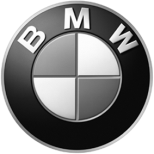 BMW Motorrad wchodzi w nowy rok z potężnym wzrostem sprzedaży.Najlepsze wyniki styczniowe wszech czasów.Po czwartym z rzędu rekordowym roku, jakim był 2014, BMW Motorrad rozpoczęło także nowy rok potężnym wzrostem sprzedaży. W styczniu 2015 r. klienci odebrali 6263 maxi-scootery i motocykle, o 15,2% więcej niż w styczniu zeszłego roku (5438).Heiner Faust, szef BMW Motorrad ds. sprzedaży i marketingu, oświadczył: „To najlepszy styczeń w historii firmy. Nasza obecna paleta handlowa wychodzi naprzeciw popytowi, ale w nadchodzącym sezonie portfolio będzie uzupełniane sukcesywnie przez innowacyjne, pełne emocji pojazdy”.Od wiosny 2015 u dealerów pojawi się nowe BMW S 1000 RR. Ten supersportowy model wkracza w kolejną generację ze zwiększoną mocą silnika, obniżoną o 4 kg masą i jeszcze wyższą funkcjonalnością. Do startu przygotowane są także dwa nowe modele z silnikami przeciwsobnymi: nowe BMW R 1200 R oraz R 1200 RS. Ale BMW Motorrad kontynuuje także są serię charakterystycznych równoległych dwucylindrowców w segmencie klasy średniej – w postaci nowej edycji F 800 R.Oczywiście, jest także i S 1000 XR: czwarty model rodziny potężnych, usportowionych motocykli z rzędowym, 4-cylindrowym silnikiem. Łączy on cechy modeli BMW Motorrad GS, Touring i Sport, tworząc tym samym zupełnie nową kategorię motocykli: Adventure Sport.W przypadku pytań prosimy o kontakt z:Katarzyna Gospodarek, Corporate Communications ManagerTel.: +48 728 873 932, e-mail: katarzyna.gospodarek@bmw.plBMW GroupBMW Group, w której portfolio znajdują się marki BMW, MINI oraz Rolls-Royce, jest światowym liderem wśród producentów samochodów i motocykli segmentu premium. Oferuje również usługi finansowe, a także z zakresu mobilności. Firma posiada 30 zakładów produkcyjnych i montażowych w 14 państwach oraz ogólnoświatową sieć sprzedaży w ponad 140 krajach. W 2014 roku BMW Group sprzedała na całym świecie ok. 2,118 mln samochodów oraz 123 000 motocykli. W 2013 r. jej zysk przed opodatkowaniem wyniósł 7,91 mld euro przy dochodach 76,06 mld euro (dane za rok finansowy). Na dzień 31 grudnia 2013 r. globalne zatrudnienie sięgało 110 351 pracowników.Źródłem sukcesu BMW Group jest długofalowe planowanie oraz działanie w sposób odpowiedzialny. Ważną częścią strategii firmy jest zrównoważony rozwój w aspekcie społecznym i ochrony środowiska w całym łańcuchu dostaw, pełna odpowiedzialność za produkt oraz  zobowiązania na rzecz oszczędzania zasobów. Polityka ta stanowi integralną część strategii rozwoju przedsiębiorstwa.www.bmwgroup.com Facebook: http://www.facebook.com/BMW.PolskaTwitter: http://twitter.com/BMWGroupYouTube: http://www.youtube.com/BMWGroupviewGoogle+: http://googleplus.bmwgroup.com